СогласованоИ.о. Национального эксперта по компетенции «Физическая культура и спорт»WorldSkills Russia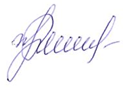 / Ж.В. ПлоховаV Республиканский Чемпионат рабочих профессий «Молодые профессионалы» в рамках движения WorldSkillsRussiaпо компетенции «Физическая культура и спорт»Конкурсные заданияРождествено6-11 февраля 2017 г.КОНКУРСНОЕ ЗАДАНИЕ (региональный этап)по стандартам Worldskillsкомпетенция: «Физическая культура и спорт»Конкурсные заданияМодуль А. Общекультурное развитиеМастер-класс «Научи тому, что умеешь сам»Модуль В. Преподавание физической культуры по основным общеобразовательным программамРазработка и проведение фрагмента основной части учебного занятия по физической культуре для обучающихся школьного возраста (5-6 класс).Модуль С. Организация физкультурно-спортивной деятельности различных возрастных групп населенияРазработка и проведение фрагмента занятия направленного на подготовку населения (V ступень 16 – 17 лет) к сдаче норм ГТО.Разработка и проведение фрагмента физкультурно-спортивного занятия для обучения для обучающихся старшего школьного возраста. (Вид спорта: волейбол, баскетбол, футбол)Модуль D. Методическое обеспечение организации физкультурной и спортивной деятельностиРазработка и проведение экспресс - консультации по привлечению разных возрастных групп населения к ЗОЖ.Модуль А. Общекультурное развитиеЗадание 1. Мастер-класс «Научи тому, что умеешь сам».Цель: продемонстрировать умение организовывать и проводить мастер-класс в области физкультурно-спортивной и оздоровительной деятельности. Описание объекта: мастер-класс.Лимит времени на выполнение задания: 60 минут.Лимит времени на подготовку площадки, знакомство и подготовку волонтеров, предоставление документации экспертам: 3 минуты. Лимит времени на представление задания: 10 минут.Алгоритм выполнения задания:Определить возрастную аудиторию.Определить идею мастер-класса «Научи тому, что умеешь сам»Определить содержание и направление работы в соответствии с заданными условиями.Подобрать материалы и оборудование в соответствии с заданными условиями.Отрепетировать мастер-класс «Научи тому, что умеешь сам» без привлечения волонтеров.Сообщить экспертам о завершении работы и готовности к демонстрации мастер-класса «Научи тому, что умеешь сам».Модуль В. Преподавание физической культуры по основным общеобразовательным программамЗадание 2. Разработка и проведение фрагмента основной части учебного занятия по физической культуре для обучающихся школьного возраста (5-6 класс).Цель: продемонстрировать умение проводить учебное занятие по физической культуре для обучающихся школьного возраста (5-6 класс).Описание объекта: фрагмент основной части учебного занятия по физической культуре.Лимит времени на выполнение задания: 60 минут.Лимит времени на подготовку площадки, знакомство и подготовку волонтеров, предоставление документации экспертам: 3 минуты. Лимит времени на представление задания: 15 минут.Алгоритм выполнения задания:Сформулировать цель и задачи фрагмента основной части учебного занятия по физической культуре в соответствии с разделом программы и возрастной группой обучающихся и подготовить их на бумажном носителе в печатном виде для передачи экспертам.Определить содержание фрагмента основной части учебного занятия по физической культуре в соответствии с разделом программы и возрастной группой обучающихся.Разработать план-конспект фрагмента основной части учебного занятия по физической культуре в соответствии с разделом программы и возрастной группой обучающихся. Раздел программы на выбор участника. Предоставление на бумажном носителе экспертам не требуется.Подобрать инвентарь и музыкальное сопровождение для проведения фрагмента основной части учебного занятия по физической культуре в соответствии с разделом программы и возрастной группой обучающихся.Отрепетировать выполнение задания без привлечения волонтеров.Сообщить экспертам о завершении работы и готовности демонстрировать фрагмент основной части учебного занятия по физической культуре в соответствии с разделом программы и возрастной группой обучающихся.Модуль С. Организация физкультурно-спортивной деятельности различных возрастных групп населенияЗадание 3. Разработка и проведение фрагмента занятия, направленного на подготовку населения (V ступень 16 – 17 лет) к сдаче норм ГТО.Цель: продемонстрировать умение проводить фрагмент занятия, направленного на подготовку населения к сдаче норм ГТО (в соответствии с заданными условиями). Описание объекта: занятие, направленное на подготовку населения к сдаче норм ГТО. Лимит времени на выполнение задания: 60 минут.Лимит времени на подготовку площадки, знакомство и подготовку волонтеров, предоставление документации экспертам: 3 минуты. Лимит времени на представление задания: 15 минут.Алгоритм выполнения задания:Сформулировать цель и задачи фрагмента занятия, направленного на подготовку населения к сдаче норм ГТО (в соответствии с заданными условиями), и подготовить их на бумажном носителе в печатном виде для передачи экспертам.Подобрать методы проведения фрагмента занятия, направленного на подготовку населения к сдаче норм ГТО, в соответствии с заданными условиями.Определить содержание фрагмента занятия, направленного на подготовку населения к сдаче норм ГТО (в соответствии с заданными условиями).Подобрать  материалы  и  оборудование  для  проведения  фрагмента  занятия,направленного на подготовку населения к сдаче норм ГТО (в соответствии с заданными условиями).Отрепетировать фрагмент занятия, направленного на подготовку населения к сдаче норм ГТО, без привлечения волонтеров.Сообщить экспертам о завершении работы и готовности демонстрировать фрагмент занятия.Задание 4. Разработка и проведение фрагмента физкультурно-спортивного занятия для обучения для обучающихся старшего школьного возраста. (Вид спорта: волейбол, баскетбол, футбол)Цель: продемонстрировать умение проводить фрагмент физкультурно-спортивного занятия по избранному виду спорта.Описание объекта: фрагмент физкультурно-спортивного занятия избранного вида спорта.Лимит времени на выполнение задания: 60 минут.Лимит времени на подготовку площадки, знакомство и подготовку волонтеров, предоставление документации экспертам: 3 минуты.Лимит времени на представление задания: 10 минут.Алгоритм выполнения задания:Определить цель и задачи фрагмента физкультурно-спортивного занятия в соответствии с избранным видом спорта и возрастной группой населения и подготовить их на бумажном носителе в печатном виде для передачи эксперта.Выбрать форму проведения фрагмента физкультурно-спортивного занятия в соответствии с избранным видом спорта и возрастной группой населения.Определить содержание фрагмента физкультурно-спортивного занятия в избранном виде спорта в соответствии с возрастной группой населения.Подобрать материалы и оборудование для проведения фрагмента физкультурно-спортивного занятия в избранном виде спорта в соответствии возрастной группой населения.Отрепетировать фрагмент физкультурно-спортивного занятия в избранном виде спорта в соответствии возрастной группой населения без привлечения волонтеров.Сообщить экспертам о завершении работы и готовности демонстрировать фрагмент физкультурно-спортивного занятия в избранном виде спорта в соответствии возрастной группой населения.Модуль D. Методическое обеспечение организации физкультурной и спортивной деятельностиЗадание 5. Разработка и проведение экспресс - консультации по привлечению разных возрастных групп населения к ЗОЖ с использованием современных технологий.Цель: продемонстрировать умение проводить экспресс – консультацию по привлечению разных возрастных групп населения к ЗОЖ с использованием современных технологий.Описание объекта: экспресс – консультация.Лимит времени на выполнение задания: 60 минут.Лимит времени на подготовку площадки, знакомство и подготовку волонтеров, предоставление документации экспертам: 3 минуты. Лимит времени на представление задания: 10 минут.Алгоритм выполнения задания:Сформулировать цель и задачи экспресс – консультации по привлечению разных возрастных групп населения к ЗОЖ с использованием современных технологий в соответствии с тематикой и возрастной аудиторией слушателей и подготовить их на бумажном носителе в печатном виде для передачи экспертам.Определить содержание экспресс – консультации по привлечению разных возрастных групп населения к ЗОЖ с использованием современных технологий в соответствии с тематикой и возрастной аудиторией слушателей.Подобрать материалы и оборудование для проведения экспресс - консультации по привлечению разных возрастных групп населения к ЗОЖ с использованием современных технологий в соответствии с тематикой и возрастной аудиторией слушателей.Разработать план проведения экспресс - консультации по привлечению разных возрастных групп населения к ЗОЖ с использованием современных технологий в соответствии с тематикой и возрастной аудиторией слушателей. Предоставление на бумажном носителе экспертам не требуется.Отрепетировать выполнение задания без привлечения волонтеров.Сообщить экспертам о завершении работы и готовности демонстрировать экспресс – консультацию.